南華國小108學年度第2學期地震避難掩護演練推動小組會議簽到冊一、時間：中華民國109年6月9日上午8時30分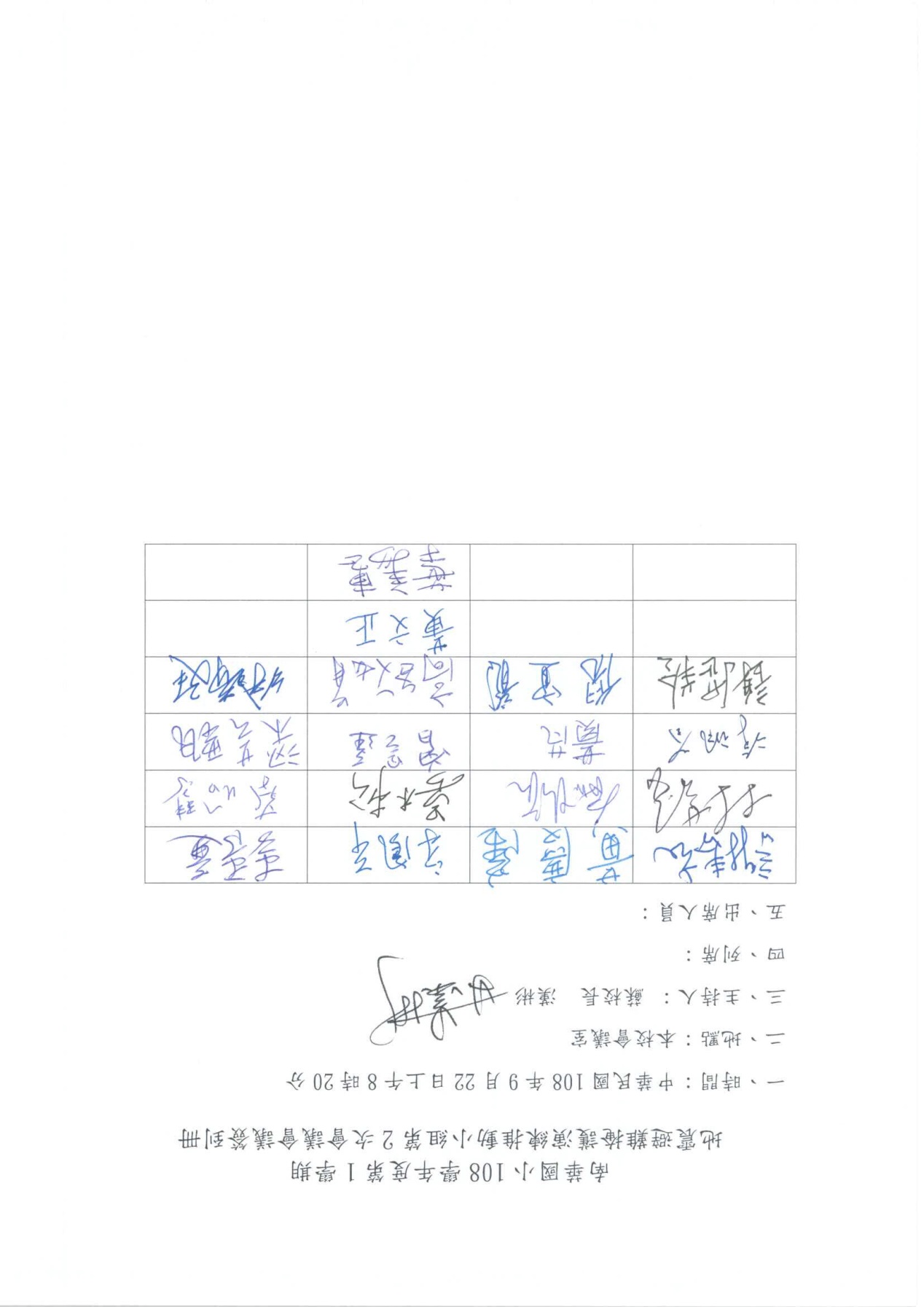 南華國小108學年度第2學期地震避難掩護演練推動小組會議記錄時間：中華民國109年6月5日上午8時30分地點：本校會議室主持人： 蘇校長  漢彬      會議記錄： 李秀蓮出席人員： 如簽到表一、報告出席人數二、主席宣布開會三、檢討及建議：1.  感謝各位同仁的配合,迅速確實完成演練2.  雖然因為音響線路關係,以致幼兒園無法聽見警報聲,但仍積    極利用周邊器材(手機.哨音等),準時完成任務。四、結  論：1.   此次發放演習設備,除對講機留存幼兒園,以備不時之需,其餘頭     盔等設備請繳回。2.   重申：演習畢竟只是演習,當真實災難來臨時是無預警的,因此當          平時有地震晃動時(但未達警報系統啟動),請依舊照避難/          逃生程序處理。 五、臨時動議    無六、散會